San Mateo County Youth Commission 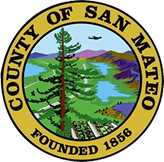 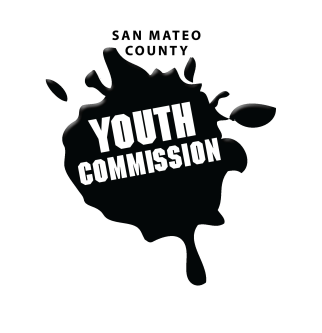 1670 S Amphlett Blvd, Suite 250San Mateo, CA 94402Join online at:https://zoom.us/j/481337444March 14, 20195:30pmExecutive Board MeetingCall to order			   					  Roll call									  Public comment 							Members of the public may address the commission on youth related issues and concerns that are not currently on the agenda. Please complete a Request Form found in the front entry, hand it to one of the Youth Commission Chairs, and limit your remarks to two minutes. The public is welcome to speak on Agenda Items throughout the meeting.Approve agendaApprove minutes							  Check-in/IcebreakerMarch meeting planningUpdates and next steps for committee workRecruitment updates and input2019-2020 term dates and planning committeeUpdates	 								Chairs, Staff, CommissionsAnnouncements	Reminders on media release and commissioner profiles							Adjournment								  Next Executive Board Meeting: April 4, 2019
Next Workgroup Meeting: March 21, 2019Next Public Meeting: March 28, 2019Public records that relate to any item on the open session agenda for a regular or special meeting of the Youth Commission are available for public inspection. Those records that are distributed less than 72 hours prior to the meeting are available for public inspection at the same time they are distributed to all members, or a majority of the members of the Commission. Those public records are available to be sent electronically by emailing awilson@yli.org or calling (650) 513-0893.IN COMPLIANCE WITH THE CALIFORNIA GOVERNMENT CODE AND THE AMERICANS WITH DISABILITIES ACT: The meetings of the Youth Commission are accessible to individuals with disabilities. Contact Adam Wilson at (650) 513-0893 or at awilson@yli.org as soon as possible prior to the meeting, if (1) you need special assistance or a disability-related modification or accommodation, including auxiliary aids or services, in order to participate in this meeting; or (2) you have a disability and wish to receive the meeting notice, agenda packet or other writings that may be distributed at the meeting in an alternative format. Notification in advance of the meeting will enable the Youth Commission to make reasonable arrangements to ensure full accessibility to this meeting and the materials related to it.